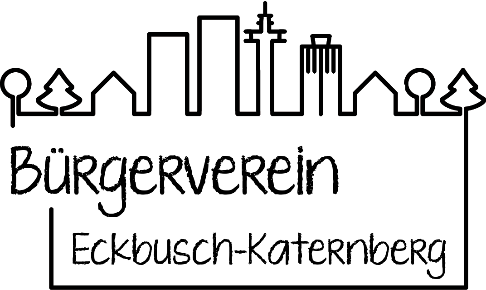 Bürgerverein  Eckbusch – Katernberg e.V.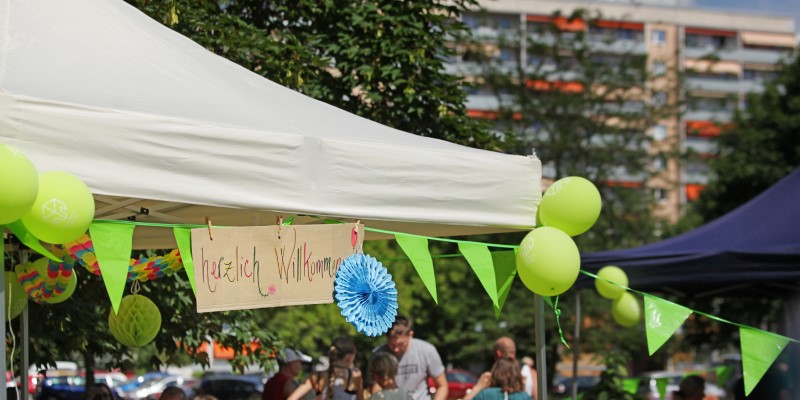 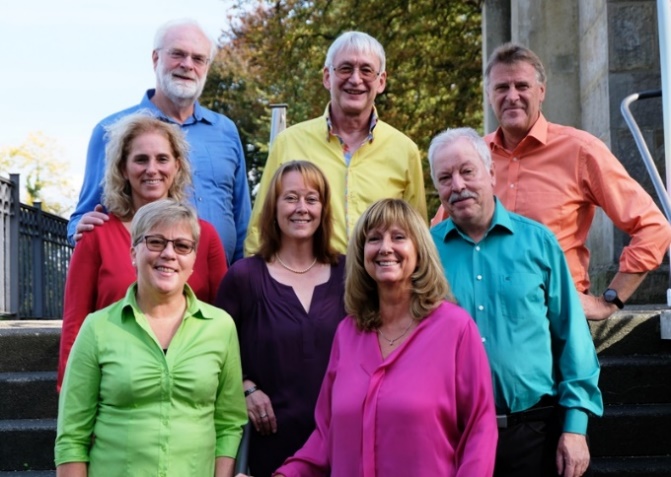 Nachbarschaftstag 2021Wir sind dabei!Colours-Chor musste Corona bedingt das geplante Konzert 2020 absagen. Damit uns aber der Eckbusch nicht vergisst, singen wir bei trockenem Wetter am Nachbarschaftstag  28.05.2021 von 18.00 – 18.20 Uhrein Mini-Konzert zwischen den Häusern 39 und 41. Öffnen Sie die Fenster und freuen Sie sich auf ein musikalisches Viertelstündchen mit uns ! Das geht natürlich nur, wenn die CoronaRegeln das erlauben (bitte keine Versammlung auf dem Hof). Es wäre prima, wenn es klappt.